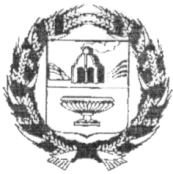 ЗАРИНСКИЙ РАЙОННЫЙ СОВЕТ НАРОДНЫХ ДЕПУТАТОВАЛТАЙСКОГО КРАЯ21.12.2021							                                         № 49г. ЗаринскВ соответствии с Федеральным законом от 24.07.2007 N 209-ФЗ "О развитии малого и среднего предпринимательства в Российской Федерации", Федеральным законом от 26.07.2006 N 135-ФЗ "О защите конкуренции", законом Алтайского края от 17.11.2008 N 110-ЗС "О развитии малого и среднего предпринимательства в Алтайском крае" с целью оказания имущественной поддержки субъектам малого и среднего предпринимательства, организациям, образующим инфраструктуру поддержки субъектов малого и среднего предпринимательства, и физическим лицам, не являющимся индивидуальными предпринимателями и применяющим специальный налоговый режим "Налог на профессиональный доход", руководствуясь Уставом муниципального образования Заринский район Алтайского края районный Совет народных депутатовР Е Ш И Л:1. Признать утратившими силу решенияЗаринского районного Совета народных депутатов Алтайского края:	- от 21.06.2016 г. № 30 «Об утверждении Порядка формирования, ведения и обязательного опубликования перечня имущества, находящегося в собственности муниципального образования  Заринский район, свободного от прав третьих лиц (за исключением имущественных прав субъектов малого и среднего предпринимательства), предназначенного для предоставления во владение и (или) в пользование на долгосрочной основе субъектам малого и среднего предпринимательства и организациям, образующим инфраструктуру поддержки субъектов малого и среднего предпринимательства»;- от 21.06.2016 г. №31 «Об утверждении Порядка и условий предоставления в аренду (в том числе и льготы для субъектов малого и среднего предпринимательства, занимающихся социально значимыми видами деятельности, иными установленными муниципальными программами (подпрограммами) приоритетными видами деятельности) включенного в перечень имущества,находящегося в собственности муниципального образования Заринский район»2. Направить настоящее решение главе Заринскогорайона для подписания и обнародования в установленном порядке.Председатель Заринского районногоСовета народных депутатов			                                           Е.Г.ЧухловинЗАРИНСКИЙ РАЙОННЫЙ СОВЕТ НАРОДНЫХ ДЕПУТАТОВАЛТАЙСКОГО КРАЯ21.12. 2021							                            № 49г. ЗаринскВ соответствии с Федеральным законом от 24.07.2007 N 209-ФЗ "О развитии малого и среднего предпринимательства в Российской Федерации", Федеральным законом от 26.07.2006 N 135-ФЗ "О защите конкуренции", законом Алтайского края от 17.11.2008 N 110-ЗС "О развитии малого и среднего предпринимательства в Алтайском крае" с целью оказания имущественной поддержки субъектам малого и среднего предпринимательства, организациям, образующим инфраструктуру поддержки субъектов малого и среднего предпринимательства, и физическим лицам, не являющимся индивидуальными предпринимателями и применяющим специальный налоговый режим "Налог на профессиональный доход", руководствуясь Уставом муниципального образования Заринский район Алтайского края районный Совет народных депутатовР Е Ш И Л:1. Признать утратившими силу решенияЗаринского районного Совета народных депутатов Алтайского края:	- от 21.06.2016 г. № 30 «Об утверждении Порядка формирования, ведения и обязательного опубликования перечня имущества, находящегося в собственности муниципального образования  Заринский район, свободного от прав третьих лиц (за исключением имущественных прав субъектов малого и среднего предпринимательства), предназначенного для предоставления во владение и (или) в пользование на долгосрочной основе субъектам малого и среднего предпринимательства и организациям, образующим инфраструктуру поддержки субъектов малого и среднего предпринимательства»;- от 21.06.2016 г. №31 «Об утверждении Порядка и условий предоставления в аренду (в том числе и льготы для субъектов малого и среднего предпринимательства, занимающихся социально значимыми видами деятельности, иными установленными муниципальными программами (подпрограммами) приоритетными видами деятельности) включенного в перечень имущества,находящегося в собственности муниципального образования Заринский район»2. Настоящее решение опубликовать в районной газете «Знамя Ильича» и обнародовать на официальном сайте Администрации Заринского района.3. Контроль за исполнением настоящего решения возложить на комиссию районного Совета народных депутатов по финансам и экономикеГлава Заринского района                                                                       В.К. Тимирязев		Р Е Ш Е Н И ЕО признании утратившими силу решений Заринского районного Совета народных депутатов Алтайского края Р Е Ш Е Н И ЕО признании утратившими силу решений Заринского районного Совета народных депутатов Алтайского края 